各位京の食文化ミュージアム・あじわい館10周年アニバーサリーイベント　「京都特産品販売コーナー」販売概要・お申込みについて貴社商品を当イベントにて販売させていただける場合は、以下販売概要をご確認いただき、FAXまたは申込フォームにてお申込みをお願いいたします。【販売概要】◆開催日時／2023年5月21日（日）10時～16時◆開催場所／京の食文化ミュージアム・あじわい館◆取引形態／委託販売◆販売ブース代／なし◆商品数／1アイテム～　※多数ある場合はご相談ください◆お支払い／合計販売額より15％（販売手数料）を差し引きさせていただきます。◆販売対応／あじわい館スタッフが対応いたします◆納品・返品方法／郵送※あじわい館負担◆納品期日／2023年5月19日（金）17時　あじわい館まで【お申込み】申込フォームにてお申込み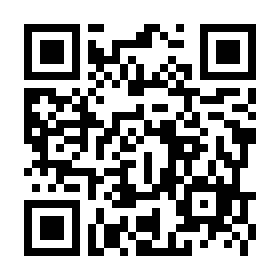 以下URLまたは、二次元コードより必要事項記入の上、お申込みください。https://forms.gle/kPWA1ZP6sbLXpBke7FAXにてお申込み以下記入の上、あじわい館宛にFAXください。・御社名・販売予定商品・御社連絡先お申込みは確認後、当館よりお電話にて必ずご連絡をさせていただきます。先着順でお申込みを受け付け、枠が埋まり次第締め切らせていただきます。